2 YAŞ KASIM AYI AYLIK PLAN        KIZILAY HAFTASI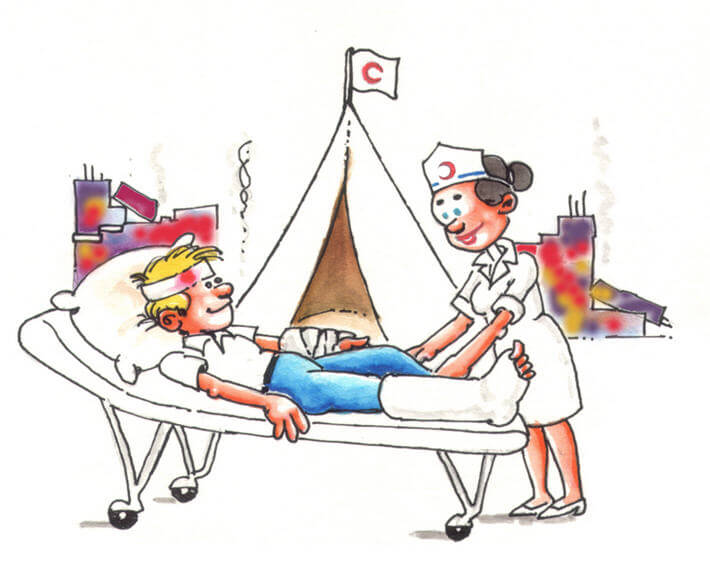 SANAT ETKİNLİĞİParmak boyama10 kASIM ATATÜRK’Ü ANMA   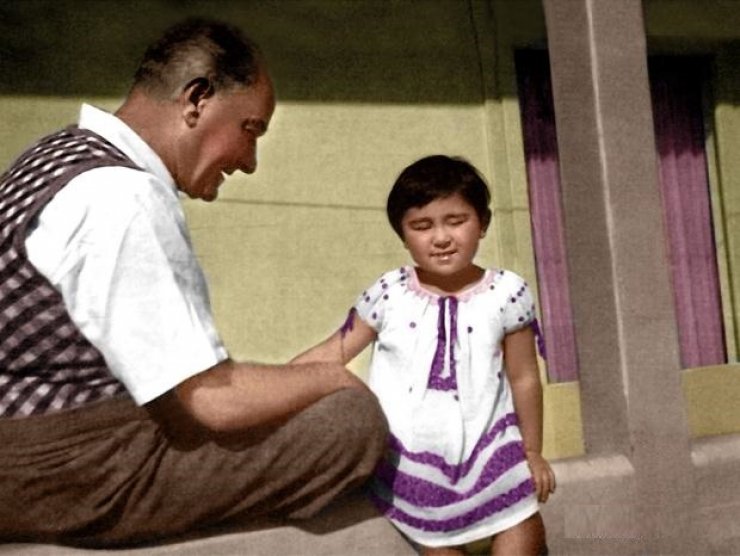           OYUN ETKİNLİĞİTop ile bardak düşürme         SANAT ETKİNLİĞİParmak baskısı AtatürkÇatal baskısı lale    MÜZİK ETKİNLİĞİKar yağıyor şarkısıMONTESSORİ ETKİNLİĞİFermuar açma kapama  (küçük kas)AĞIZ VE DİŞ SAĞLIĞI HAFTASI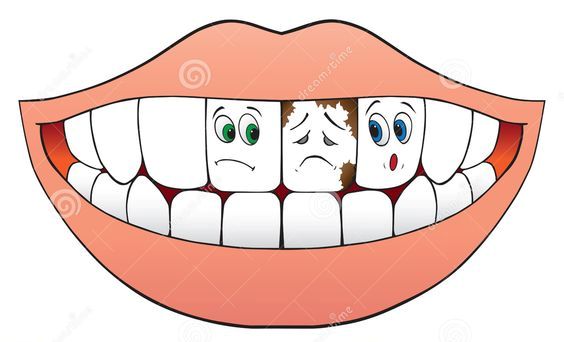  SANAT ETKİNLİĞİParmak baskısı diş MÜZİK ETKİNLİĞİTEMİZ ÇOCUK OLTemiz çocuk ol sağlıklı yaşa, 
Yemekten önce elini yıka,
Temiz çocuk ol, 
Temiz çocuk ol, sağlıklı yaşa.
Yemekten sonra, dişini fırçala, 
Temiz çocuk ol.MONTESSORİ ETKİNLİĞİAktarma çalışması (makarna)OYUN ETKİNLİĞİKutu kutu pense oyunuTÜRKÇE DİL ETKİNLİĞİ Beş küçük arı (parmak oyunu)Portakalı soydum(tekerleme)Küçük miyav (hikaye)SANAT ETKİNLİĞİSünger baskısı tavus kuşuMÜZİK ETKİNLİĞİKÖPEĞİM HAV HAV DERKöpeğim hav hav hav hav der
Köpeğim benden ne ister?
Köpeğim hav hav hav hav derKöpeğim benden et ister.   Hadi gel, hadi gel, Cici köpeğim
   Hadi gel Sana ben et vereyimKedicim mırnav mırnav der
Kediciğim benden ne ister?
Kediciğim mırnav mırnav der
Kediciğim benden süt isterHadi gel, hadi gel, Cici Kediciğim
Hadi gel Sana ben süt vereyim   MONTESSORİ ETKİNLİĞİAktarma çalışması (pirinç)SANAT ETKİNLİĞİRulo baskısı tavşan   DRAMA ETKİNLİĞİBen Bir Ağacım
Bu taraf uzun dalım(sağ kol uzatılır)
Bu taraf kısa dalım(sol kol uzatılır)
Bu tarafıma karga konar Gak gak gak der(sağ el sağ omuza dokundurulur)
Bu tarafıma serçe konar Cik cik cik der(sol el sol omuza dokundurulur)
Gak gak gak Cik cik cik gak gak gak cik cik cik (her iki el sırayla hızlı bir şekilde omuzlara dokundurulur)TÜRKÇE DİL ETKİNLİĞİTırtıl (parmak oyunu)Tembel kuş(hikaye)YOGURMA MADDELERI*OYUN HAMURU*KINETIX KUMKAVRAMLARIslak-kuruYumuşak-sertÖĞRETMENLER :ÇİĞDEM KAYAMERVE ALBYRAK 